حدد النسب المتكافئة فيما يلى:20 إطار لكل 5 سيارات			- 8 أجنحة لكل أربعة عصافير10 كراسى لكل طاولتين			- 30 ريال لكل 3 ساعاتنجاح 18 طالب من 30 فى الاختباريشترط احد النوادى وجود 28 فرد أمن على الأقل فى النادى مع العلم ان النادى به 4 بوابات ؟ فاذا كان عدد البوابات 6 مع وجود 32 فرد أمن فهل يتفق فى هذه الحالة عدد أفراد الأمن مع الشرط المذكور ؟ ولماذا؟استعمل المعلومات فى الجدول لكتابة كل نسبة مما يلى على شكل كسر بأبسط صورة :عدد الأطفال : عدد الرجالعدد النساء : عدد الأطفالعدد الأطفال : عدد المتواجدين فى الحفلتعطى البيانات فى الجدول نتائج الطلاب فى اختار أخر العام. استعمل هذه البيانات لكتابة كل نسبة فيما يلى ككسر فى أبسط صورة:الحاصلين على تقدير امتياز  : الحاصلين على تقدير جيد   الحاصلين على تقدير جيد جدا  : الحاصلين على تقدير جيد   الحاصلين على تقدير امتياز  : عدد الطلاباستعمل المعلومات التالية لكتابة كل نسبة ككسر بأبسط صورة:فى مهرجان التسوق كان هناك 23 محلا تجاريا و5 مطاعم. وقد شارك فى هذا المهرجان 150 رجلا و198 امرأة. وكان دخل المهرجان 7896 ريال من ضمنها 2765 هى تذاكر الدخول للمهرجان.عدد الرجال بالنسبة للنساءعدد المحلات : عدد  المطاعمعدد المطاعم : عدد حضور المهرجانعدد حضور المهرجان : دخل المهرجاناوجد معدل الوحدة فيما يلى, قرب إلى أقرب جزء من عشرة عند الضرورة:365 طالب لكل 4 فصول.		56 كيلو متر  لكل 9 لتر بنزين.10 بيضات لكل 3 كوب دقيق.670 ريال لكل 3 عماليريد احمد ان يشترى فطائر بكمية  أكبر وبسعر أقل . فأى نوع من الفطائر يمكن أن يشتريها؟الأول لأن ثمن الفطيرة هو  12 ريال الثانى لأنه الأجودالثالث لأنه يرغب فى شراء 15 فطيرة تقريباالرابع لان ثمن الفطيرة هو 15 ريال تقريبااذا كان ثمن 6 العاب هو 13.5 ريال فما هو ثمن اللعبة الواحدة؟اشترت منى 4 اقلام بسعر 18.6  ريال. فما الذى تدفعه منى اذا ارادت ان تشترى 7 اقلام؟احسب معدل الوحدة فيما يلى:90 كيلومتر فى 45 دقيقة.320 ريال ثمن 90 كتاب.19 كوب لكل 3 لتر من الحليب.350 كيلومتر فى 2.5 ساعة.يستطيع مهند تصوير 54 ورقة فى 6 دقائق فما هى عدد الأوراق التى يمكنه تصويرها فى 11 دقيقة لو استمر على نفس المعدل؟يبين الجدول التالى المسافو بالكيلومترات التى تفطعها سيارة . استعمل المعلومات الموجودة فيه لايجاد المعدل التقريبى للتغير فى المسافة لكل دقيقة.مثل البيانات التى فى الجدول التالى , ثم اوجد ميل المستقيم  ووضح ماذا يمثليبين الجدول التالى عدد افراد الامن على بوابات احد النوادى. مثل البيانات بيانيا , ثم اوجد ميل المستقيم  ووضح معناه.بلغت درجة الحرارة فى أحد الأيام فى مدينة الرياض فى الساعة العاشرة صباحا 39 درجة  وفى الثانية عشر بلغت 44. فما معدل التغيير فى درجة الحرارة؟مثل معدل التغيير فى العبارة التالية:12 ريال لكل دفتراكمل ما يلى مع تقريب الناتج لأقرب مائة:33.7 متر = ...............سم			22.4 لتر = ..............مليلتر760 جم = ................كجم			12.5 كجم = ..............باوند	12.98لتر= .............جالون			32.9 سم= ...............بوصة0.87 جم =.............مليجرام			19.25 سم= ...................م678 مللى =..................لتر			76 جالون=...................لتر65 بوصة = ................سم			876 جم = .................باوندزجاجة عطر تحتوى على 0.076 لتر من العطر. فما قيمة هذها العطر بالمليلتر؟تبلغ سرعة ادى السيارات اثناء سيرها على احدى الطرق 20كم / دقيقة فما هى سرعتها بوحدة القدم / ثانية؟المسافة بين منزل كل من عمر وطارق هو 1350 متر . فاحسب هذه المسافة بالقدم؟يبلغ ارتفاع احد الجبال 1200 متر. فكم يبلغ ارتفاعه بالكيلومتر؟بين اذا كانت التناسبات فى كل زوج من النسب الآتية متناسبة أم لا ووضح اجابتك:تم اختيار 70 بنت لتمثيل مدرسة البنات فى مسابقة التفوق من بين 115 بنت تقدمت للمسابقة بينما تم اختيار 56 ولد لتمثيل مدرسة الأولاد فى المسابقة من بين 78 متقدم.ثمن 19 كيلو من الرمان هو 78 ريال بينما ثمن 14 كيلو من التفاح هو 65 ريال.24 متر مقابل 16 متر و 32 متر مقابل 18 متر.رجلان مقابل 8 سيدات وثلاثة رجال مقابل 9 نساء.حل التناسب وقرب الناتج الى أقرب جزء من مائة:ــــــــــــ = ـــــــــــ						ـــــــــــ = ـــــــــــــــــــــــ = ــــــــــــ						ـــــــــــ = ـــــــــــــيستطيع القط ان يجرى مسافة 130 متر فى 10 ثوان فكم يحتاج كى يجرى مسافة 250 متر على نفس المعدل؟اذا كان ثمن 4 اقلام هو 15 ريال اوجد سعر 7 اقلام وفق المعدل نفسه.قطعت منى مسافة 80 متر وهى ــــــ المسافة التى تقطعها من منزلها الى المدرسة فما المسافة المتبقية لتذهب الى المدرسة؟يراد ملئ منطاد بالهواء. بعد 12 دقيقة ثم ملئ ــــــــ المنطاد فكم يلزم من الوقت لملئ المنطاد بالكامل؟فى احدى مباريات المصارعة التى يشارك فيها 6 طلاب من المدرسة. فى المرحلى الأولى من المسابقة يواجه كل لاعب  باقى اللاعبين فكم مباراة ستتم فى هذه المرحلة؟قام كل من زياد وطارق وسليم ومحمد بعمل مسابقة لسباق الدراجات . فاذا كان  زياد أمام محمد ومحمد خلف طارق  وطارق خلف سليم. انشئ جدول لترتيب هؤلاء المتسابقين.باع اسلام بعض المواد الغذائية بقيمة 22.25 ريال واشترى عمر منه بضاعة ودفع له 5 ريالات فأعاد له اسلام 1.25 ريالا. فما هى قيمة مبيعات اسلام؟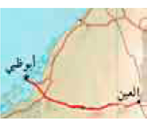 على الخريطة المجاورة, أوجد المسافة الفعلية بين مدينتى أبو ظبى والعين .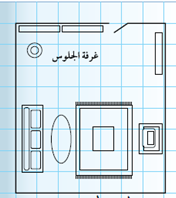 على الرسم المجاور طول ضلع كل مربع يساوى 0,5 سم. فما هى الابعاد الفعلية لغرفة المعيشة؟طول سيارة 3.5 متر فما هو طول مقياس نموذج السيارة اذا كان مقياس الرسم  هو 1 سم = 0.25 م.يصنع مهندس نموذج لكوبرى باستعمال مقياس رسم 1 سم = 5 م فما هو طول النموذج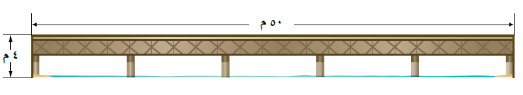 استعمل رسم حمام السباحة فى حساب ما يلى اذا كان طول ضلع المربع 0.5 سم.ما هو الطول الطبيعى لحمام السباحة.ما هو العرض الطبيعى لحمام السباحة.أنشأ مازن ثلاثة نماذج لاحد المبانى باستعمال مقياس رسم 1 سم = 1 ملم , 1.5 سم = 1 ملم , 4سم = 1.5 ملم على الترتيب. أى النماذج هى      ( الأكبر من , الأصغر من , نفس الحجم ) بالنسبة بالنسبة للشكل الأصلى؟ علل أجابتك.اكتب كل نسبة مئوية فيما يلى ككسر اعتيادى بأبسط صورة:120 % ......................................................................18.5 % .....................................................................45 % ........................................................................22.2 % .....................................................................98 % ........................................................................اكتب كل كسر اعتيادى فيما يلى كنسبة مئوية:ــــــــــــــ = ...............................................................	ــــــــــــــ = ...............................................................	ــــــــــــــ = ...............................................................	ــــــــــــــ = ...............................................................	اشترى سالم لعائلته 3 كيلوجرام من البرتقال . فاذا اكلوا 1.25 كيلو فى اليوم الأول فما النسبة المئوية للبرتقال الذى اكلته العائلة.قرر حامد ان يتبرع بمبلغ 180 ريال فى رمضان. فاذا تبرع فى أول يوم بـ 34.5 %  منه فما الكسر الاعتيادى الذى يمثل قيمة ما تبرع به حامد؟استعملت منى 4 اقلام الوان من علبة الالوان التى اشترتها وتحتوى على 12 قلم. فما النسبة المئوية للأقلام المستخدمة مقربة إلى أقرب جزء من مئة؟فى احد الحفلات حضر 67.4 % من المدعوين . ما الكسر الاعتيادى الذى يكافئ هذه النسبة؟حفل دار الأيتامحفل دار الأيتامعدد الأطفال170عدد النساء35عدد الرجال42نتائج اختبار آخر العامنتائج اختبار آخر العامتقدير امتياز150تقدير جيد جدا76تقدير جيد89النوعثمن البيعالأول 150 ريال لكل 15 فطيرة الثانى30 ريال لكل فطيرةالثالث130 ريال لكل 15 فطيرةالرابع120 ريال لكل 8 فطيراتالزمن بالدقيقة20406080المسافة بالكيلومترات4590135180ارتفاع درجة الحرارةارتفاع درجة الحرارةالاسبوعمقدار الارتفاع1121.53242.5البواباتافراد الأمن132639412